BS栃木第104号　令和２年12月18日　団委員長　様（公財）日本ボーイスカウト栃木県連盟　理事長   白澤　嘉宏（公印省略）令和２年度新春のつどい「団・隊指導者研修会」の開催方法の変更について　日頃から、当連盟の活動に御協力をいただき、深く感謝申し上げます。さて、先日ご案内いたしました標記研修会について、新型コロナ感染症拡大に伴い、Webによるリモート研修に開催方法を変更し、講師の方も日本連盟からリモート参加されることになります。この変更により、自宅参加も可能となるとともに、会場を県立美術館２FアートラウンジBに変更し、そこでもリモート研修ができるようにいたします。つきましては、募集期限を下記のように1週間延長しますので、団内にて再度PRいただけますようお願いします。また、参加方法の確認もありますので、すでに申し込みをされた団につきましても、再度申し込みをお願いします。なお、アクセス方法・ID・パスワード等の詳細については、別途案内いたします。記期　日：令和３年1月９日（土）≪あなたの団を元気に　研修会≫12:45～13:15　　受付開始　（リモート含む）13:15～13:30　　開会式　　●第1部13:30～14:30　　「全国調査2019のシステムを活用することで分かること」14:30～15:00　　「なぜここまでやるのか？  　　　  　  　　 ～スカウトの笑顔が見たいから!!」15:00～15:30　　休憩15:30～16:15　　「募集活動のあり方を考える～各団の事例から学ぶその効果的な手法」16:15～17:00　　「募集活動のあり方を共に考えませんか　　～団支援・組織拡充委員とのディスカッション」　　●第２部17:00～17:15　　「アクションプラン策定」17:15～17:30　　閉会式会　場：栃木県立美術館普及分館２階アートラウンジB（県連事務局）及び、リモート服　装：正装参加費：500円（資料代）　当日受付にてお支払いください。　　　　※リモート参加の場合は無料。資料ダウンロードは各自でお願いします。参加申込別紙申込用紙により、12月25 日（金 ）までに県連盟事務局に提出してください。新春のつどい（団･隊指導者研修会）参加申込書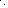 令和　　年　　 月 　   日 ( 　   )（公財）日本ボーイスカウト栃木県連盟 御中     　   　    　　 第  　  団連絡先氏名・ＴＥＬ1月9日開催の新春のつどい（団役員・指導者研修会）に下記のとおり参加いたします。記注）　申込者の欄が不足する場合は、適宜コピーして記入･提出してください。締め切り：　12月25 日（金 ）までにお申し込みください。変更や追加については、1月6日（水）までに報告ください。№役務名氏　　　　名連絡先（携帯など）メールアドレス参加方法〇をお付け下さい。１アートラウンジBリモート参加２アートラウンジBリモート参加３アートラウンジBリモート参加４アートラウンジBリモート参加５アートラウンジBリモート参加